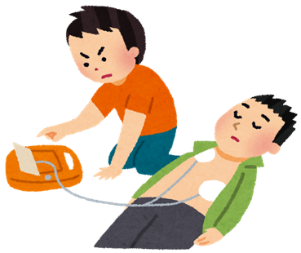 １　補助の対象となるもの（ＡＥＤ設置から５年を限度）　　大田区24時間自動体外式除細動器（ＡＥＤ）設置補助金の交付を受け　て設置したＡＥＤの消耗品交換費用・バッテリパック　　・除細動パッド（１回の申請につき２組以内）２　対象金額　　　　　　　　　　　　　　　　　　　　　　　　（千円未満切捨て）３　お申し込みの流れ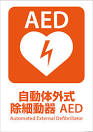 ４　申請先および問合先大田区 健康政策部 健康医療政策課 健康政策担当 〒144-8621 　大田区蒲田5丁目13番14号　　　　電話　03-5744-1262対象者バッテリパック除細動パッド消費税の確定申告義務がある団体消費税を除いた費用の１/２上限２万円消費税を除いた費用の１/２上限１万円消費税の確定申告義務がない団体（町会、自治会等）消費税を含めた費用の１/２上限２万円消費税を含めた費用の１/２上限１万円